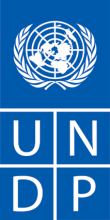 Annex 2Technical SpecificationsLOT 1 - Renovation Works to Create Safe Space at the St. Mary Parish Court House (Port Maria)SCOPE OF WORKThe location of this project is the St. Mary Parish Court which is situated at Port Maria, St. Mary.   The scope of work consists of internal renovations to sections of the existing building in the form of painting works. The total floor area of the internal space is approximately 112.6 sqft (11ft, 8ins by 9ft, 8ins), with floor to ceiling height of approximate 10ft. The scope of works for the renovations include, Supply and painting of existing walls complete with lead free, non-toxic paint and leaving clean.In the event of the detailed description in the Bills of Quantities conflicting with the general specification clauses contained below, the Bill of Quantities shall take precedence.SPECIFICATIONSPainting A.	The paints and varnishes shall be lead free, required to be the best quality and used strictly in accordance manufacturers printed instructions.B.	All surfaces shall be required to be prepared with correct knotting primer, sealers and stopping as required by the manufacturer’s instructions for each type of paint and surface.C.	Before painting all concrete and rendered surfaces shall be required to be free from efflorescence and other staining.D.	Before paint, all iron and steelwork shall be required to be scraped and cleaned with wire brushes until all grease, scale, rust and loose substances are removed.E.	Before painting or staining etc., all woodwork shall be properly cleaned and rubbed down with find sand paper.F.	Loose knots shall be required to be removed and the holes plugged with sound wood.  Large knots shall be required to be cut back and made good with hard stopping.G.	The mixing of different types of paint, etc., shall not permitted.H.	All priming, undercoating, and finishes used on the same work shall be required to be those recommended by the manufacturer for the particular purpose and as suitable for use together.  Under coatings shall be required to be tinted different shades so as to be readily distinguishable and where directed the Contractor shall be required to provide panels of paint work etc. showing the respective tints of each coat selected for the work.I.	All paint on woodwork shall be required to be rubbed down with fine glass paper between each coat.  Each coat shall be required to be hard, dry and free from moisture or condensation before the next coat is applied.J.	External painting shall be required to be executed in dry weather and all internal and external surfaces shall be required to be perfectly clean and dry before paint etc. is applied. K.	All joinery work fixed against walls, or any work which when fixed, cannot subsequently be painted shall be required to be coated with a mixture of red or white lead and linseed oil.L.	All exterior trims shall be required to be backed primed before installation with approved exterior base coat, and all interior trims with approved enamel undercoat.M.	On completion, the decorated surfaces are to be touched up and made good as 	required.  All paint drippings on floors, counters, etc. are to be cleaned off and the whole building left clean to the satisfaction of the Architect.LOT 2 - Renovation Works to Create Safe Space at the Clarendon Parish Court HouseSCOPE OF WORKThe location of this project is the Clarendon Parish Court which is situated at Sevens Road, May Pen.   The scope of work consists of internal renovations to sections of the existing building and modification to the main entrance to the building by constructing a proposed access ramp as detailed in the Bill of Quantities and design drawings. The existing internal areas for renovation are the Bailiff Room (currently empty), Legal Aid  and Traffic Records Rooms  (inclusive of bathroom) and front access to the Court.   The total floor area of the internal space is 551.6 sqft (24ft, 4ins by 22ft, 8ins), with floor to ceiling height of approximate 10ft. The scope of works for the renovations include, Demolition and removal of existing termite infested low timber partition wall separating Traffic Records and Legal Aid room and replace with a new sound proof, dry wall partition full height (9’ 6”), constructed from metal frame and clad with sheet rack and concrete board.   Erection of a full height (9’ 6”) sound proof, dry wall partition in Legal Aid room to create passage way separating Legal Aid and Bailiff Rooms to include new doorway.Modification of existing bathroom to include relocation (This involves demolition of existing walls, removal of existing fixtures, the erecting of new dry walls constructed from metal studs cladded with concrete board, demolition exercise to create new window opening and the supply and installation of new bathroom fixtures and accessories) Removal of panels 3 no. of old existing windows (each of 11’ 3” x 5’ 2”) and replacing with new windows per design.Replacing existing doors, also supplying and installing new doors.Upgrade of electrical and communication infrastructure to support the new function of the space to include installation of sub-panel, Exit Signs, emergency lights, air conditioners (3 no.), cable television mounted on wall, water cooler, coffee station, phone.Demolition of existing ramp and the construction of a new access ramp to include concrete works, finishing, fabrication and installation of metal hand rails.Adjustment to entrance grill in new ramp area to be converted with sliding mechanism to facilitate ramp, to allow unobstructed opening and closing.Minor demolition works to remove/hack floor tiles to level existing floor.  Supply new tiles and re-tile existing floors. Supply and painting of existing and new walls complete with lead free, non-toxic paint and leaving clean.Termite treatment of the entire space for renovation with a seven-year warranty.TABLE 3 : Offer to Comply with Other Conditions and Related Requirements All other information that we have not provided automatically implies our full compliance with the requirements, terms and conditions of the RFQ.[Name and Signature of the Supplier’s Authorized Person][Designation][Date]Annex Relevant Project Experience Legal Name: Insert Company Name	Date: Enter a dateThis form shall be accompanied by a signed declaration from an authorized representative (defining the authorized representative’s position) stating that the representations enclosed in this form are true.The proposed bidder has executed at least five construction projects of a similar nature within the past three years.

TABLE 5 : Relevant project experience from the bidder.I hereby declare that the representations enclosed in Table 5 are true.Signed + Company Stamp Name: Full Name of person signing the applicationPosition: Position of person signing the applicationDated: on date day of month, year.Annex 3General Terms and Conditions1.	ACCEPTANCE OF THE PURCHASE ORDER	This Purchase Order may only be accepted by the Supplier's signing and returning an acknowledgement copy of it or by timely delivery of the goods in accordance with the terms of this Purchase Order, as herein specified.  Acceptance of this Purchase Order shall effect a contract between the Parties under which the rights and obligations of the Parties shall be governed solely by the terms and conditions of this Purchase Order, including these General Conditions.  No additional or inconsistent provisions proposed by the Supplier shall bind UNDP unless agreed to in writing by a duly authorized official of UNDP.2.	PAYMENTUNDP shall, on fulfillment of the Delivery Terms, unless otherwise provided in this Purchase Order, make payment within 30 days of receipt of the Supplier's invoice for the goods and copies of the shipping documents specified in this Purchase Order. Payment against the invoice referred to above will reflect any discount shown under the payment terms of this Purchase Order, provided payment is made within the period required by such payment terms.Unless authorized by UNDP, the Supplier shall submit one invoice in respect of this Purchase Order, and such invoice must indicate the Purchase Order's identification number.The prices shown in this Purchase Order may not be increased except by express written agreement of UNDP.3.            TAX EXEMPTION3.1  	Section 7 of the Convention on the Privileges and Immunities of the United Nations provides, inter alia, that the  United Nations, including its subsidiary organs, is exempt from all direct taxes, except charges for utilities services, and is exempt from customs duties and charges of a similar nature in respect of articles imported or exported for its official use.  In the event any governmental authority refuses to recognize UNDP's exemption from such taxes, duties or charges, the Supplier shall immediately consult with UNDP to determine a mutually acceptable procedure.    3.2  	Accordingly, the Supplier authorizes UNDP to deduct from the Supplier's invoice any amount representing such taxes, duties or charges, unless the Supplier has consulted with UNDP before the payment thereof and UNDP has, in each instance, specifically authorized the Supplier to pay such taxes, duties or charges under protest.  In that event, the Supplier shall provide UNDP with written evidence that payment of such taxes, duties or charges has been made and appropriately authorized.4.	RISK OF LOSS 	Risk of loss, damage to or destruction of the goods shall be governed in accordance with Incoterms 2010, unless otherwise agreed upon by the Parties on the front side of this Purchase Order.5.	EXPORT LICENCES	Notwithstanding any INCOTERM 2010 used in this Purchase Order, the Supplier shall obtain any export licences required for the goods.6.	FITNESS OF GOODS/PACKAGING	The Supplier warrants that the goods, including packaging, conform to the specifications for the goods ordered under this Purchase Order and are fit for the purposes for which such goods are ordinarily used and for purposes expressly made known to the Supplier by UNDP, and are free from defects in workmanship and materials.  The Supplier also warrants that the goods are contained or packaged adequately to protect the goods.7.	INSPECTION7.1	UNDP shall have a reasonable time after delivery of the goods to inspect them and to reject and refuse acceptance of goods not conforming to this Purchase Order; payment for goods pursuant to this Purchase Order shall not be deemed an acceptance of the goods.7.2	Inspection prior to shipment does not relieve the Supplier from any of its contractual obligations.8.	INTELLECTUAL PROPERTY INFRINGEMENT	The Supplier warrants that the use or supply by UNDP of the goods sold under this Purchase Order does not infringe any patent, design, trade-name or trade-mark.  In addition, the Supplier shall, pursuant to this warranty, indemnify, defend and hold UNDP and the United Nations harmless from any actions or claims brought against UNDP or the United Nations pertaining to the alleged infringement of a patent, design, trade-name or trade-mark arising in connection with the goods sold under this Purchase Order.9.	RIGHTS OF UNDP	In case of failure by the Supplier to fulfil its obligations under the terms and conditions of this Purchase Order, including but not limited to failure to obtain necessary export licences, or to make delivery of all or part of the goods by the agreed delivery date or dates, UNDP may, after giving the Supplier reasonable notice to perform and without prejudice to any other rights or remedies, exercise one or more of the following rights:Procure all or part of the goods from other sources, in which event UNDP may hold the Supplier responsible for any excess cost occasioned thereby.Refuse to accept delivery of all or part of the goods.Cancel this Purchase Order without any liability for termination charges or any other liability of any kind of UNDP.10.	LATE DELIVERY	Without limiting any other rights or obligations of the parties hereunder, if the Supplier will be unable to deliver the goods by the delivery date(s) stipulated in this Purchase Order, the Supplier shall (i) immediately consult with UNDP to determine the most expeditious means for delivering the goods and (ii) use an expedited means of delivery, at the Supplier's cost (unless the delay is due to Force Majeure), if reasonably so requested by UNDP.11.	ASSIGNMENT AND INSOLVENCYThe Supplier shall not, except after obtaining the written consent of UNDP, assign, transfer, pledge or make other disposition of this Purchase Order, or any part thereof, or any of the Supplier's rights or obligations under this Purchase Order. Should the Supplier become insolvent or should control of the Supplier change by virtue of insolvency, UNDP may, without prejudice to any other rights or remedies, immediately terminate this Purchase Order by giving the Supplier written notice of termination.12.	USE OF UNDP OR UNITED NATIONS NAME OR EMBLEM	The Supplier shall not use the name, emblem or official seal of UNDP or the United Nations for any purpose.13.	PROHIBITION ON ADVERTISING	The Supplier shall not advertise or otherwise make public that it is furnishing goods or services to UNDP without specific permission of UNDP in each instance.14.	CHILD LABOUR	The Supplier represents and warrants that neither it nor any of its affiliates is engaged in any practice inconsistent with the rights set forth in the Convention on the Rights of the Child, including Article 32 thereof, which, inter alia, requires that a child shall be protected from performing any work that is likely to be hazardous or to interfere with the child's education, or to be harmful to the child's health or physical, mental, spiritual, moral or social development.	Any breach of this representation and warranty shall entitle UNDP to terminate this Purchase Order immediately upon notice to the Supplier, without any liability for termination charges or any other liability of any kind of UNDP.15.	MINES	The Supplier represents and warrants that neither it nor any of its affiliates is actively and directly engaged in patent activities, development, assembly, production, trade or manufacture of mines or in such activities in respect of components primarily utilized in the manufacture of Mines.  The term "Mines" means those devices defined in Article 2, Paragraphs 1, 4 and 5 of Protocol II annexed to the Convention on Prohibitions and Restrictions on the Use of Certain Conventional Weapons Which May Be Deemed to Be Excessively Injurious or to Have Indiscriminate Effects of 1980.	Any breach of this representation and warranty shall entitle UNDP to terminate this Purchase Order immediately upon notice to the Supplier, without any liability for termination charges or any other liability of any kind of UNDP.16.	SETTLEMENT OF DISPUTES16.1	Amicable Settlement.  The Parties shall use their best efforts to settle amicably any dispute, controversy or claim arising out of, or relating to this Purchase Order or the breach, termination or invalidity thereof.  Where the Parties wish to seek such an amicable settlement through conciliation, the conciliation shall take place in accordance with the UNCITRAL Conciliation Rules then obtaining, or according to such other procedure as may be agreed between the Parties.16.2	Arbitration.  	Unless, any such dispute, controversy or claim between the Parties arising out of or relating to this Purchase Order or the breach, termination or invalidity thereof is settled amicably under the preceding paragraph of this Section within sixty (60) days after receipt by one Party of the other Party's request for such amicable settlement, such dispute, controversy or claim shall be referred by either Party to arbitration in accordance with the UNCITRAL Arbitration Rules then obtaining, including its provisions on applicable law.  The arbitral tribunal shall have no authority to award punitive damages.  The Parties shall be bound by any arbitration award rendered as a result of such arbitration as the final adjudication of any such controversy, claim or dispute.17.	PRIVILEGES AND IMMUNITIES	Nothing in or related to these General Terms and Conditions or this Purchase Order shall be deemed a waiver of any of the privileges and immunities of the United Nations, including its subsidiary organs.18.	SEXUAL EXPLOITATION:18.1	The Contractor shall take all appropriate measures to prevent sexual exploitation or abuse of anyone by it or by any of its employees or any other persons who may be engaged by the Contractor to perform any services under the Contract.  For these purposes, sexual activity with any person less than eighteen years of age, regardless of any laws relating to consent, shall constitute the sexual exploitation and abuse of such person.  In addition, the Contractor shall refrain from, and shall take all appropriate measures to prohibit its employees or other persons engaged by it from, exchanging any money, goods, services, offers of employment or other things of value, for sexual favors or activities, or from engaging in any sexual activities that are exploitive or degrading to any person.  The Contractor acknowledges and agrees that the provisions hereof constitute an essential term of the Contract and that any breach of this representation and warranty shall entitle UNDP to terminate the Contract immediately upon notice to the Contractor, without any liability for termination charges or any other liability of any kind.18.2	UNDP shall not apply the foregoing standard relating to age in any case in which the Contractor’s personnel or any other person who may be engaged by the Contractor to perform any services under the Contract is married to the person less than the age of eighteen years with whom sexual activity has occurred and in which such marriage is recognized as valid under the laws of the country of citizenship of such Contractor’s personnel or such other person who may be engaged by the Contractor to perform any services under the Contract.OFFICIALS NOT TO BENEFIT: The Contractor warrants that no official of UNDP or the United Nations has received or will be offered by the Contractor any direct or indirect benefit arising from this Contract or the award thereof.  The Contractor agrees that breach of this provision is a breach of an essential term of this Contract. 20.       AUTHORITY TO MODIFY:Pursuant to the Financial Regulations and Rules of UNDP, only the UNDP Authorized Official possess the authority to agree on behalf of UNDP to any modification of or change in this Agreement, to a waiver of any of its provisions or to any additional contractual relationship of any kind with the Contractor. Accordingly, no modification or change in this Contract shall be valid and enforceable against UNDP unless provided by an amendment to this Agreement signed by the Contractor and jointly by the UNDP Authorized Official.Item DescriptionQuantityUnitUnit PriceTotalAPRELIMINARIES BPAINTINGPrepare and apply 3 coats emulsion paint to existing walls, 1 coat as priming  DPrepare and apply 3 coats emulsion paint to existing walls, 1 coat as priming  40m2EDitto ceilings13m2Other Information pertaining to our Quotation are as follows :Your ResponsesYour ResponsesYour ResponsesOther Information pertaining to our Quotation are as follows :Yes, we will complyNo, we cannot complyIf you cannot comply, pls. indicate counter proposalDelivery Lead TimeWarranty and After-Sales RequirementsTraining on Operations and MaintenanceMinimum one (1) year warranty on both parts and laborService Unit to be Provided when the Purchased Unit is Under RepairBrand new replacement if Purchased Unit is beyond repairOthersValidity of QuotationAll Provisions of the UNDP General Terms and ConditionsOther requirements [pls. specify]Project No.Name of BuildingFirm's Role LocationYearProject Company that Owns the Facility / Buildings[Add Legal Address, Representative Name, Phone Number and Email to contact]Contractual counterparty[Add Legal Address, Representative Name, Phone Number and Email to contact]Brief description of ProjectProject Status12345